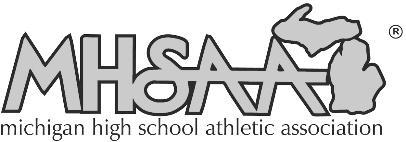 MHSAA Regional # 5Tuesday February 14th, 2023Cannonsburg Ski Area, Grand Rapids, MIEast Grand Rapids High School - HostChris Zylstra– Athletic DirectorCasey McGovern – Meet ManagerRace Day Timeline(Times subject to change)Morning6:30am 	Coaches Arrive7:00am	Coaches load lift for setting7:00am	Lodge opens for athletes (teams find their tables in lodge)		7:15-8am	Substitutions and scratches at RegistrationBib & packet pick up in Cedar Lounge (coaches only)*Packets will not be distributed to teams until their respective volunteer positions are filled with volunteer names8:00am	Coaches meeting in next to timing shack on hill8:30am	Gate judges meeting (in Finish Arena)8:30am 	Hand timer training at the finish shack8:20-8:40am	Courses open for inspectionPer MHSAA rule, all athletes must be off course at 8:40amJury observes racer course inspections. Women’s Slalom inspection by in and out only. (Unless requested by Jury)Men’s GS inspection in and out only. (Unless requested by Jury)8:45am	Racer meeting/National Anthem/Flag Parade in finish arena8:50am	Gate judges in place for Run #1 on GS and slalom hills8:50am	Forerunners for Run #1 Slalom skier left, GS skiers left9:00am	First run starts for men and womenInspection for run #2 opens 10 minutes after completion of 1st runInspection Closes 25 minutes after openingGate judges in place for Run #2 on GS and Slalom hills when inspection closesForerunners for Run #2: Slalom skiers right, GS skiers right	**DQ’s will be posted after each flight is completed on the finish shack window and will be posted until 15 minutes after the completion of each run.  Protests must be made within 15 minutes after the completion of each runBreak and Reset after completion of morning raceNo racers in Cedar LoungeAfternoonScratch deadline 30 minutes after finish of morning session (in Race Shack)Courses open for inspection – 45 minutes after completion of morning sessionJury observes course inspection (same as above)Men’s slalom skiers left “In and Out” inspection only, unless specified by Jury Women’s GS inspection skiers left In and Out inspection only, unless specified by JuryInspection closes 25 minutes after course inspection beginsGate judges in place for Run #1 on both GS and Slalom hillsForerunners Run #1 - Slalom skiers left, GS skiers left		Run #1 Starts 10 minutes after course inspection closesRun #1 starts for men Slalom and women GSInspection for run #2 begins 5 minutes after completion of 1st Run25 minutes after inspection beginsInspection ClosesGate judges in place for Run #2, both Slalom and GS hillsForerunners Run #2: Slalom skiers right, GS skiers right	Run #2 starts for men and women**DQ’s will be posted after each flight is completed on the finish shack window and will be posted until 15 minutes after the completion of each run.  Protests must be made within 15 minutes after the completion of each run.Hill Clean Up (ALL TEAMS)Coaches meeting - Review results in Cedar Lounge after hill cleanupMeet Rules:	MHSAA Ski ManualMeet Manager: KC McGovern 616-633-4826 or kcmcgovern@live.comDo Not Miss Your Start!! Please pay attention to announcements for time changes.